Supporting informationA predatory soil bacterium reprograms a quorum sensing signal system to regulate antifungal weapon production in a cyclic-di-GMP-independent mannerKaihuai Li1, 2, Gaoge Xu1, Bo Wang1, Guichun Wu1, Rongxian Hou1, 2, Fengquan Liu1, 2, *1Institute of Plant Protection, Jiangsu Academy of Agricultural Sciences, Jiangsu Key Laboratory for Food Quality and Safety-State Key Laboratory Cultivation Base, Ministry of Science and Technology, Nanjing 210014, China2College of Plant Protection, Nanjing Agricultural University, Nanjing 210095, ChinaFigure S1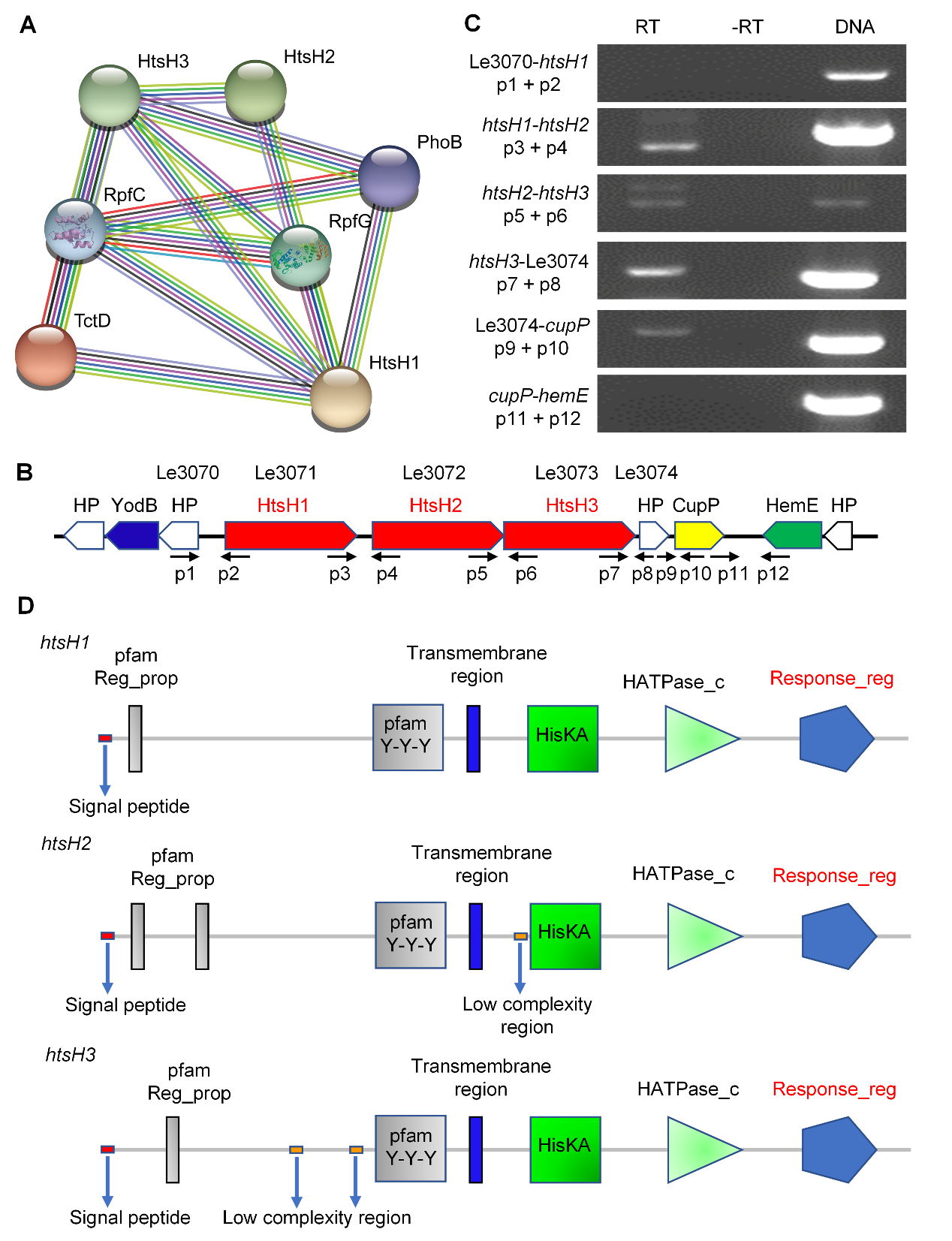 Figure S1. htsH1, htsH2 and htsH3 are located in an operon. (A) Bioinformatics predictions that RpfG may interact with HtsH1, HtsH2 and HtsH3. (B) Genomic localization of htsH1, htsH2 and htsH3. Arrows indicate open reading frame regions of the genes and their transcriptional directions. Gene names are listed above, and primers used to verify operon structures by RT-PCR are indicated below. The primers used are listed in Supplementary Table 2. HP: hypothetical protein; YodB: cytochrome B561 (yodB); HP: hypothetical protein; HtsH1: Hybrid two-component systems protein; HtsH2: Hybrid two-component systems protein; HtsH3: Hybrid two-component systems protein; HP: hypothetical protein; CupP: Cupin 2 conserved barrel domain protein; HemE: uroporphyrinogen decarboxylase (hemE); HP: hypothetical protein. (C) Verification of operon organization by RT-PCR. The cDNA was reverse-transcribed with random primers using total RNA from L. enzymogenes grown in 10% TSB medium at 28°C until the OD600 reached 1.0. PCR fragment lengths are listed on the right. RT represents amplification using cDNA transcribed from RNA as template; -RT represents the negative control, in which reverse transcriptase was absent during cDNA synthesis; DNA represents the positive control using DNA as the PCR template. (D) Bioinformatics analyses of the domain organization of HtsH1, HtsH2 and HtsH3 that belong to HyTCS.Figure S2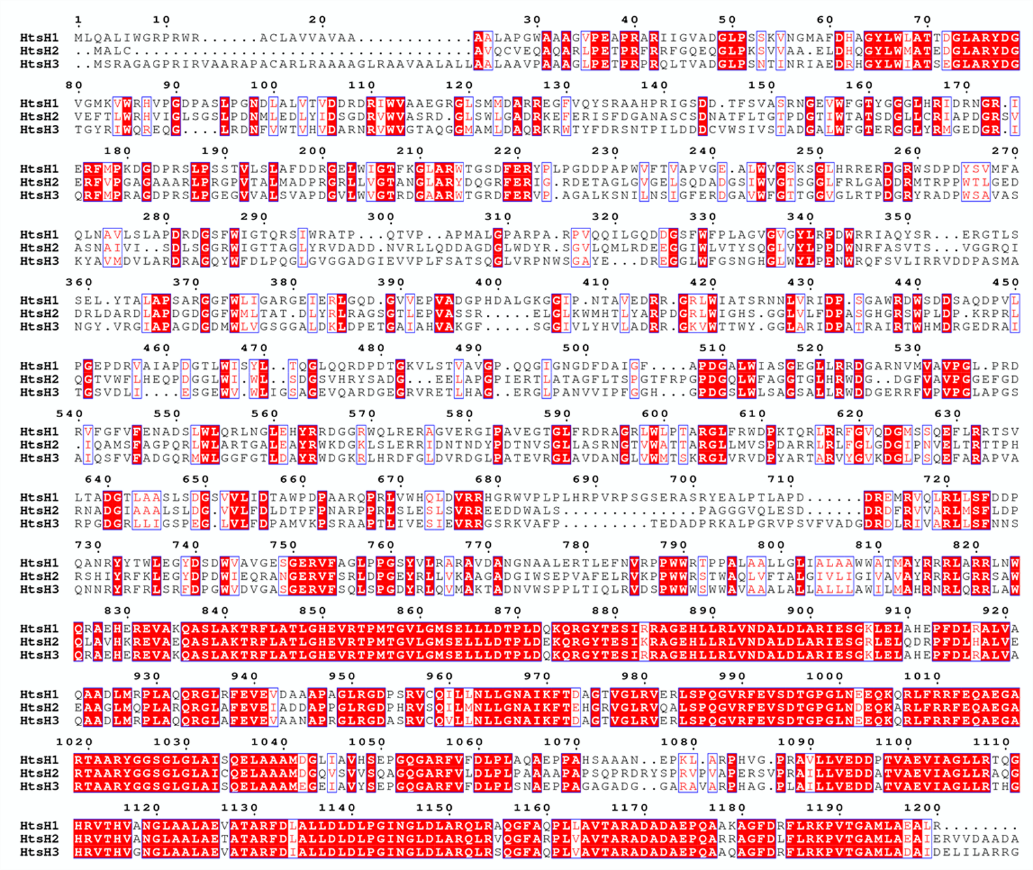 Figure S2. Identification and sequence characterization of HtsH1, HtsH2 and HtsH3 in L. enzymogenes. Alignment of L. enzymogenes HtsH1, HtsH2 and HtsH3. The alignment was performed with Clustal W based on identical residues.Figure S3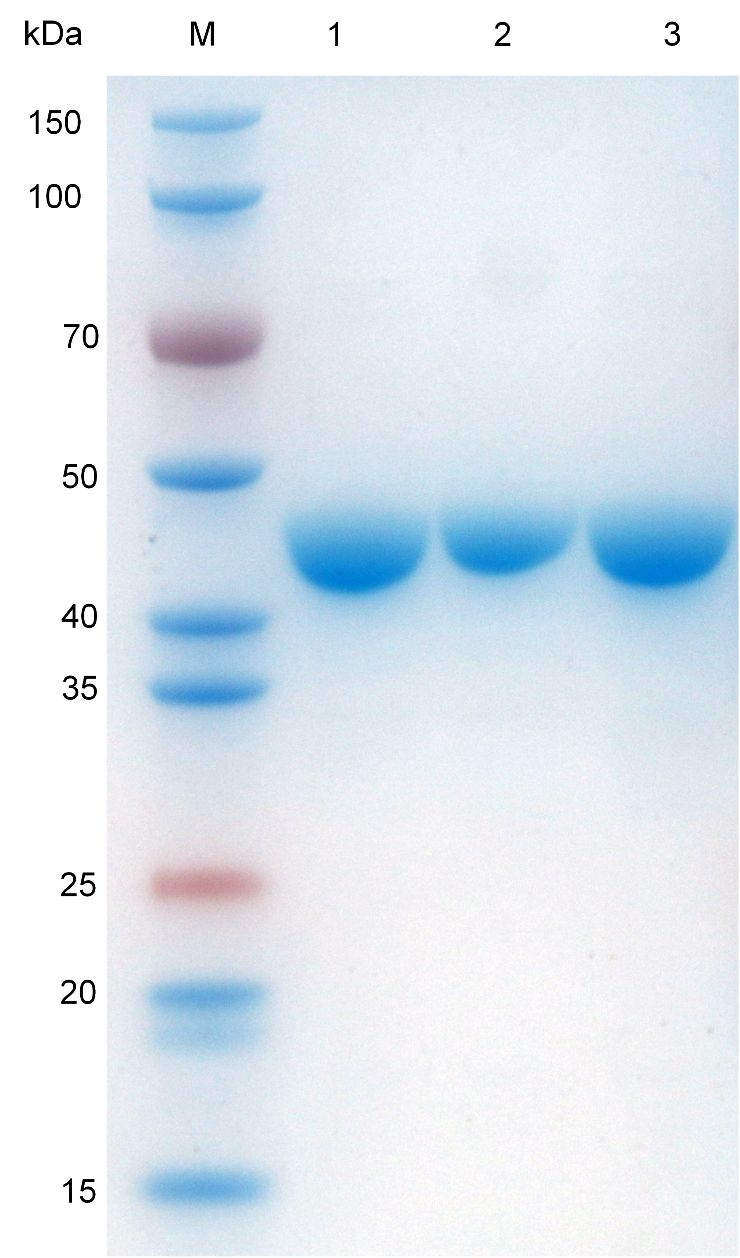 Figure S3. The purified cytoplasmic fragments of HtsH1, HtsH2 and HtsH3 were analysed by 12% SDS-PAGE. Lane M, molecular mass markers; lane 1, HtsH1C-Flag-His protein; lane 2, HtsH2C-HA-His protein; lane 3, HtsH3C-Myc-His protein.Figure S4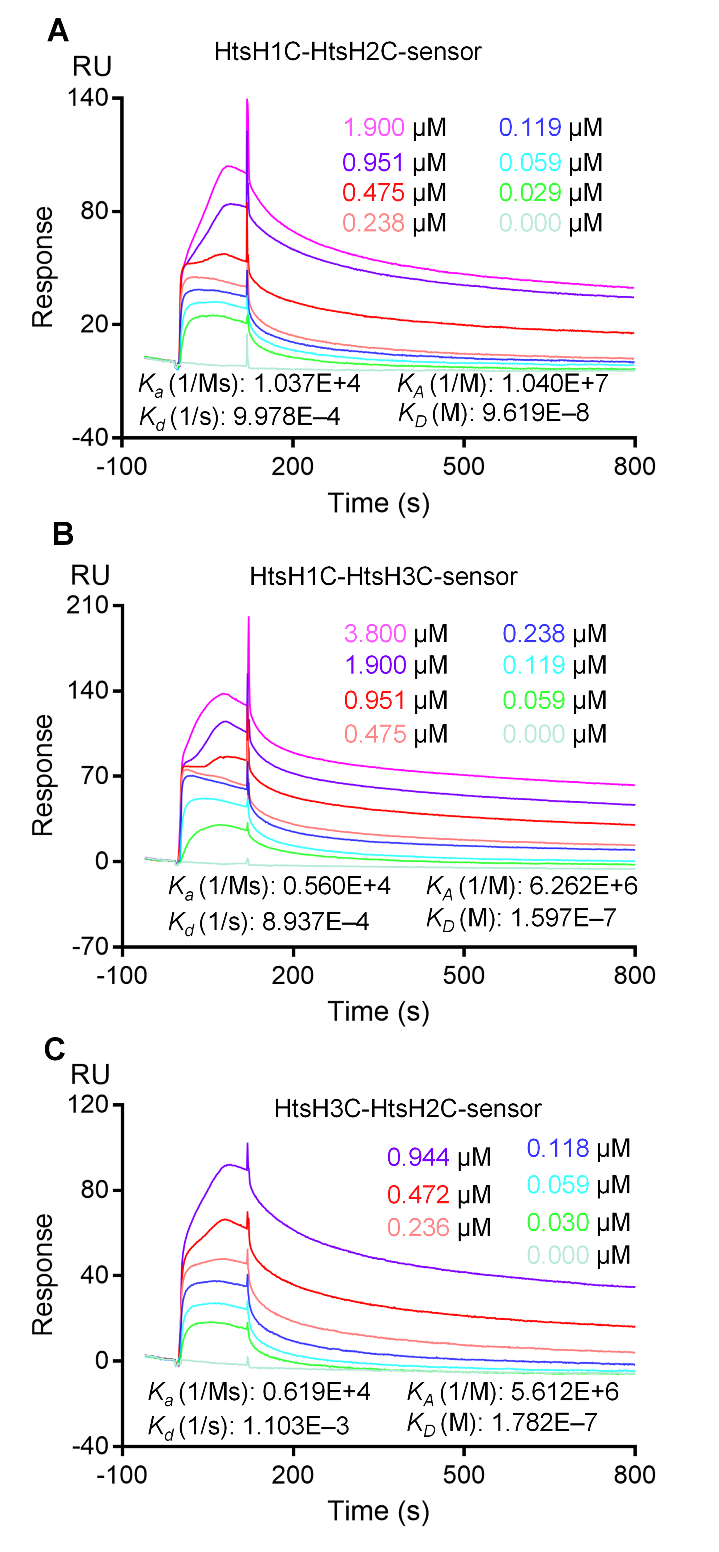 Figure S4. HtsH1, HtsH2 and HtsH3 exist as a complex in L. enzymogenes. (A) SPR showing that HtsH1C-Flag-His forms a complex with HtsH2C-HA-His with KD = 0.09619 nM. (B) SPR showing that HtsH1C-Flag-His forms a complex with HtsH3C-Myc-His with KD = 0.1597 nM. (C) SPR showing that HtsH2C-HA-His forms a complex with HtsH3C-Myc-His with KD = 0.1782 nM.Figure S5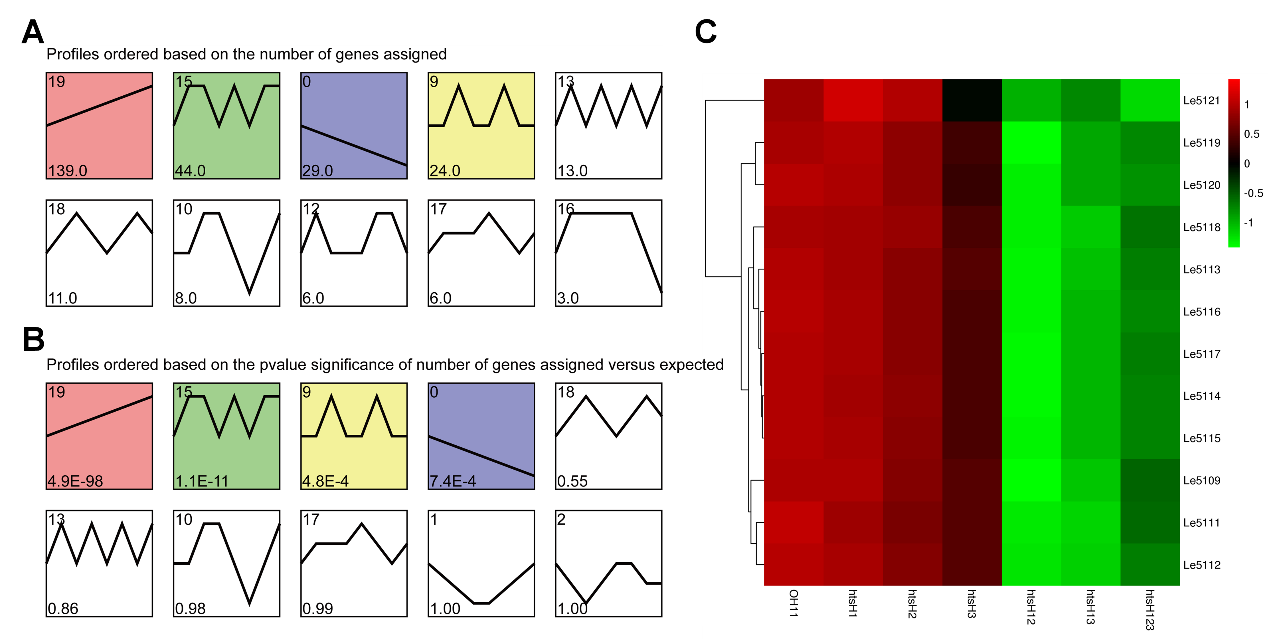 Figure S5. Transcriptional analysis of HSAF biosynthesis genes in L. enzymogenes. (A-B) Trend analysis of differential gene expression in the htsHs mutants (ΔhtsH1, ΔhtsH2, ΔhtsH3, ΔhtsH12, ΔhtsH13, ΔhtsH23 and ΔhtsH123). (C) Hierarchical cluster analysis applied to the 12 DEGs in the HSAF biosynthesis gene cluster in different mutant backgrounds.Figure S6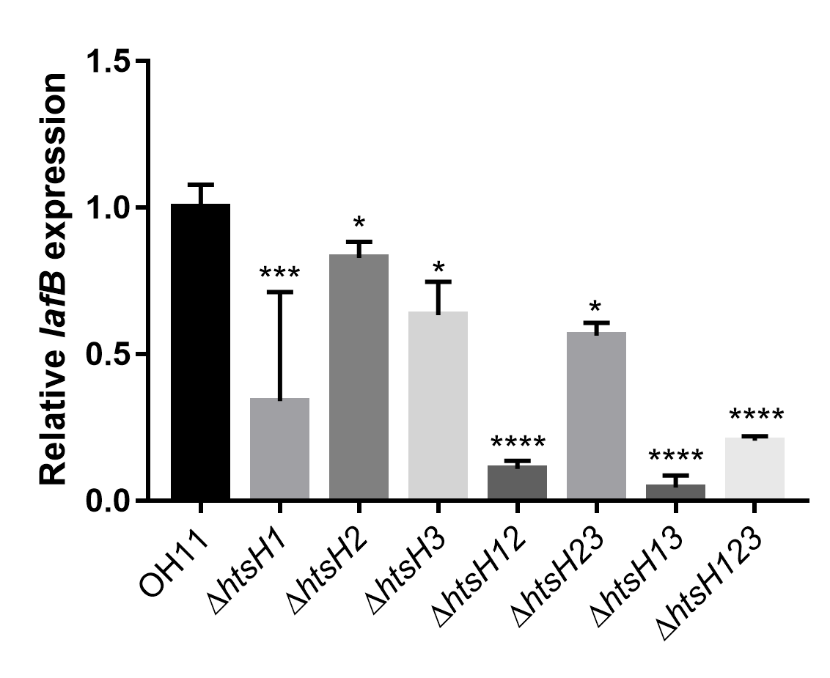 Figure S6. qRT-PCR analyses of lafB mRNA in the wild type and htsHs mutants, grown in 10% TSB. Error bars, means ± standard deviations (n = 3). ∗ P < 0.05, ∗∗ P < 0.01, ∗∗∗ P < 0.001, ∗∗∗∗ P < 0.0001, assessed by one-way ANOVA. All experiments were repeated three times with similar results.Figure S7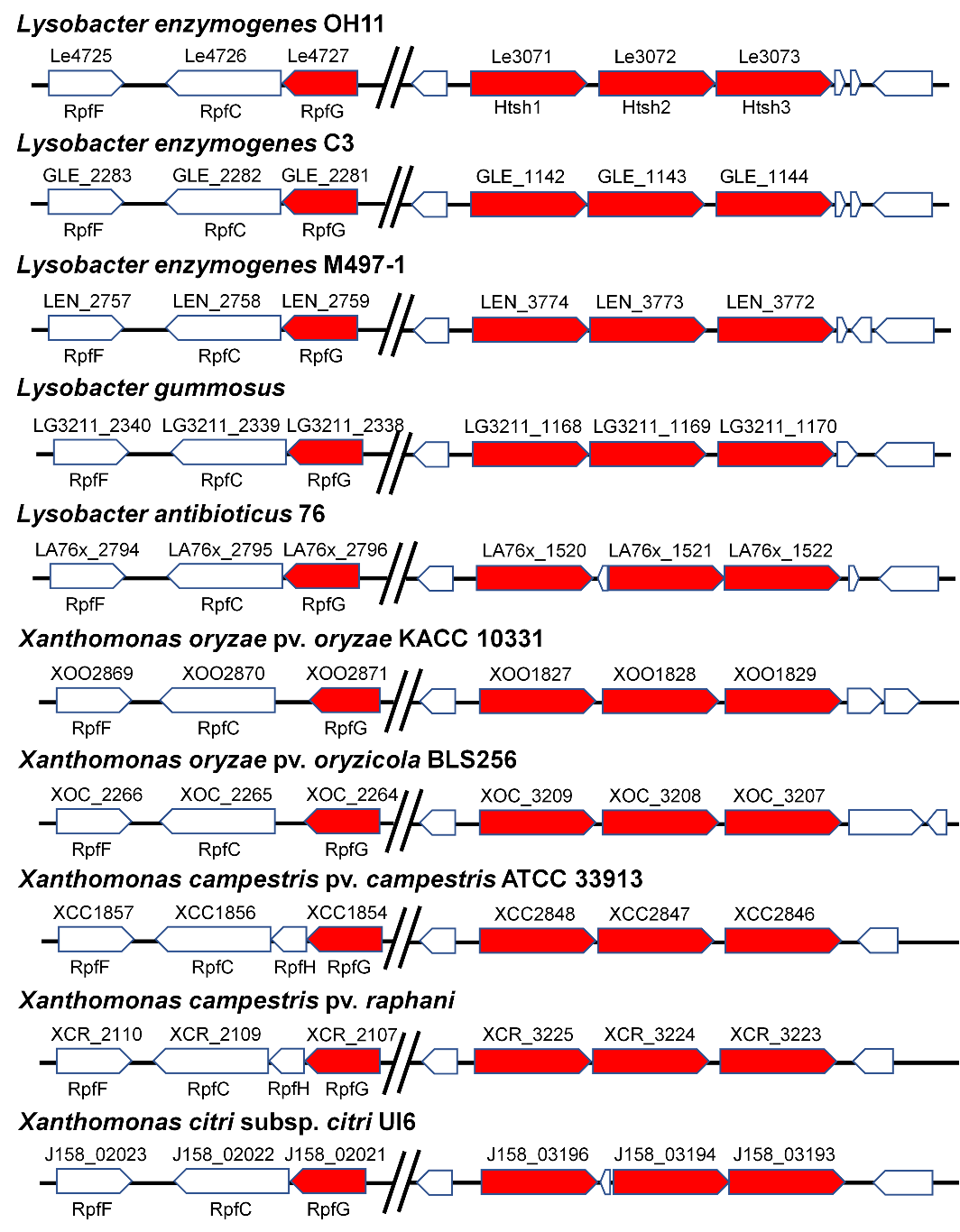 Figure S7. Conservation of the key genes for RpfG, and HtsH1, HtsH2 and HtsH3-dependent regulatory patterns in the genomes of different bacteria. Genomic organization of the genes and homology analysis of the products. All sequences were retrieved from NCBI Microbial Genome Resources. All amino acid sequences were downloaded from the microbial genome sequence database of NCBI. Position-specific Iterated BLAST (PSI-BLAST) was used for homology analysis. Figure S8. Uncropped images of Coomassie-stained gels, immunoblots and EMSA.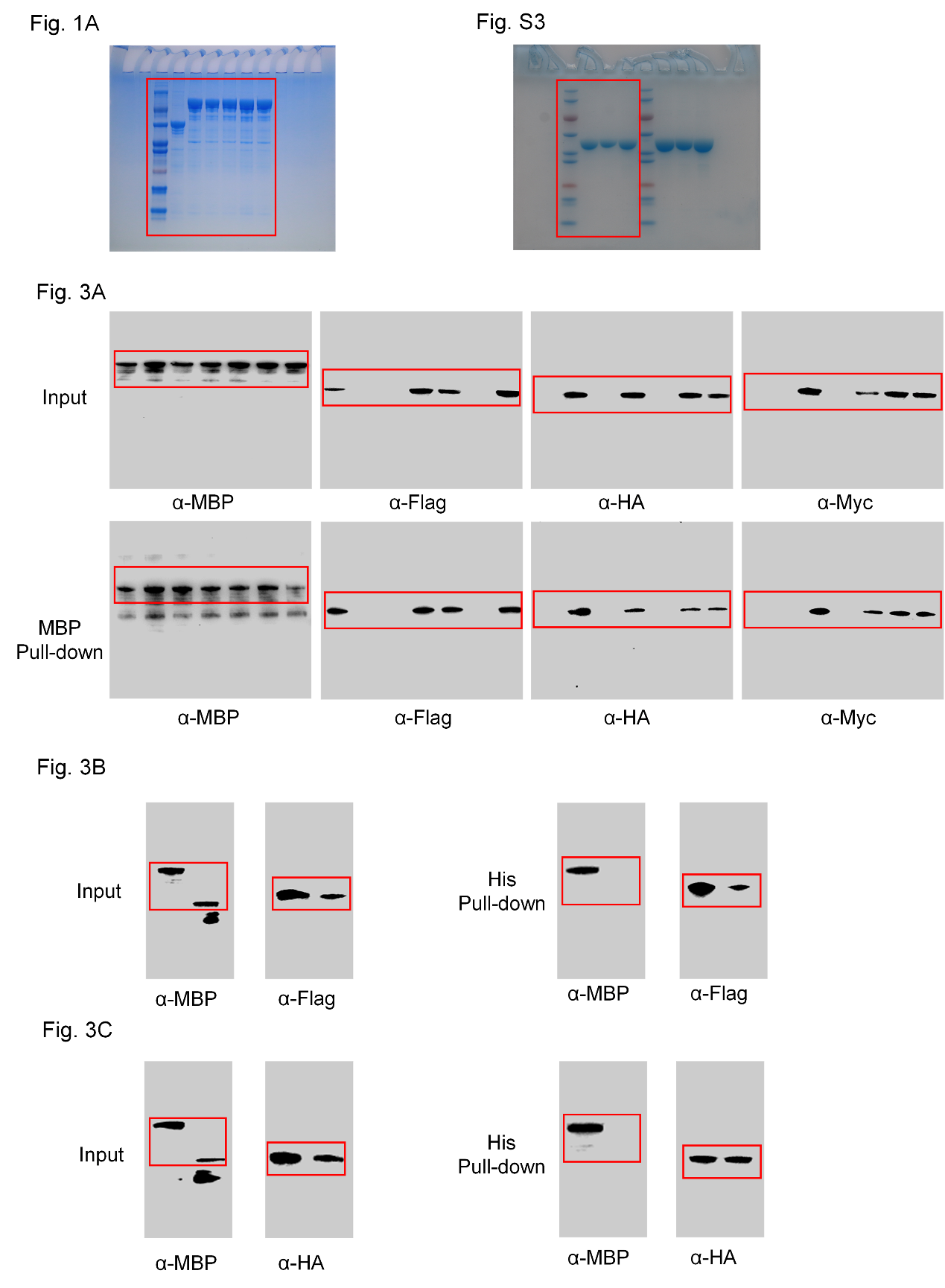 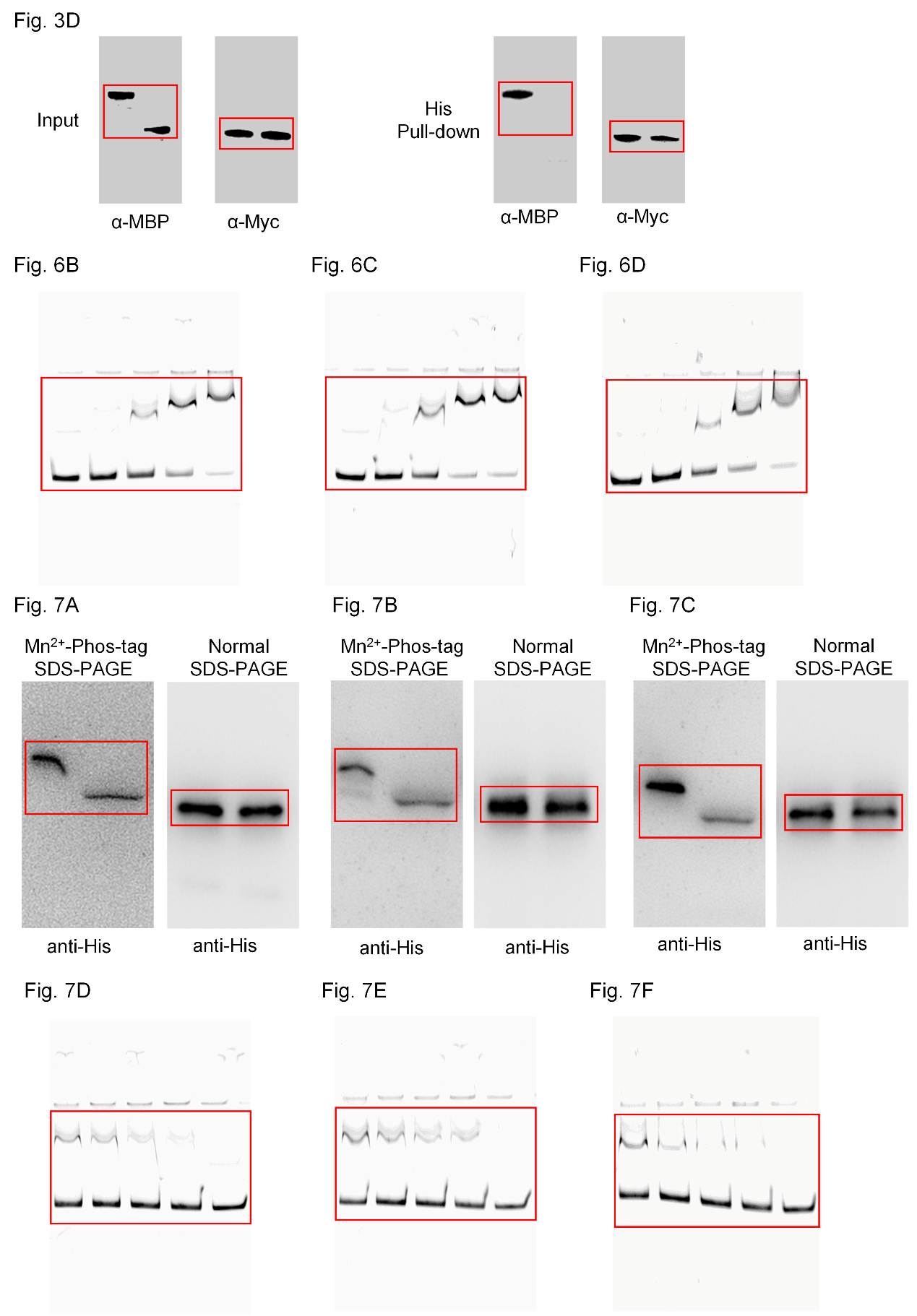 Table S1. Bacterial strains and plasmids used in this study.Table S2. Sequences of the PCR primers used in this work.Table S3. List of genes differentially expressed in the htsH1, htsH2, and htsH3 mutants compared to the wild-type strain.Supplementary References1 Guo, M., Feng, H., Zhang, J., Wang, W., Wang, Y., Li, Y., Gao, C., Chen, H., Feng, Y. & He, Z. G. Dissecting transcription regulatory pathways through a new bacterial one-hybrid reporter system. Genome Res 19, 1301-1308 (2009).2 Xu, G., Han, S., Huo, C., Chin, K. H., Chou, S. H., Gomelsky, M., Qian, G. & Liu, F. Signaling specificity in the c-di-GMP-dependent network regulating antibiotic synthesis in Lysobacter. Nucleic Acids Res 46, 9276-9288 (2018).3 Hoang, T. T., Karkhoff-Schweizer, R. R., Kutchma, A. J. & Schweizer, H. P. A broad-host-range Flp-FRT recombination system for site-specific excision of chromosomally-located DNA sequences: application for isolation of unmarked Pseudomonas aeruginosa mutants. Gene 212, 77-86 (1998).4 Kovach, M. E., Elzer, P. H., Hill, D. S., Robertson, G. T., Farris, M. A., Roop, R. M., 2nd & Peterson, K. M. Four new derivatives of the broad-host-range cloning vector pBBR1MCS, carrying different antibiotic-resistance cassettes. Gene 166, 175-176 (1995).5 Xu, H., Chen, H., Shen, Y., Du, L., Chou, S. H., Liu, H., Qian, G. & Liu, F. Direct regulation of extracellular chitinase production by the transcription factor LeClp in Lysobacter enzymogenes OH11. Phytopathology 106, 971-977 (2016).StrainsRelevant characteristicsReferencesE. coli BL21(DE3)F- dcm omp T hsdS(rB-mB-) gal (λDE3)Lab collectionDH5αF- deoR endA1 gyrA96 hsdR17(rK-mK+) recA1 relA1 supE44 thi-1 Δ(lacZYA-argF)U169(φ80lacZΔM15)Lab collectionXL1-Blue MRFˊ kanΔ(mcrA)183, Δ(mcrCB-hsdSMR-mrr)173, endA1, supE44, thi-1, recA1 gyrA96, relA1, lac, [Fˊ proAB lacIqZΔM15 Tn5 (KmR)]1L. enzymogenesL. enzymogenesOH11KanR, wild-type strainLab stockΔrpfGKanR, the rpfG in-frame deletion mutant of strain OH112OH11/pBBRKanR, GmR, the wild-type strain harboring the plasmid pBBR1MCS5.This studyΔrpfG/pBBRKanR, GmR, the rpfG in-frame deletion mutant harboring the plasmid pBBR1MCS5.This studyΔrpfG/rpfGKanR, GmR, the rpfG in-frame deletion mutant harboring the rpfG expression plasmid pBBR1-rpfG.This studyΔrpfG/rpfG H190AKanR, GmR, the rpfG in-frame deletion mutant harboring the rpfG expression plasmid pBBR1-rpfG H190A.This studyΔrpfG/rpfG D191AKanR, GmR, the rpfG in-frame deletion mutant harboring the rpfG expression plasmid pBBR1-rpfG D191A.This studyΔrpfG/rpfG G253AKanR, GmR, the rpfG in-frame deletion mutant harboring the rpfG expression plasmid pBBR1-rpfG G253A.This studyΔrpfG/rpfG Y254AKanR, GmR, the rpfG in-frame deletion mutant harboring the rpfG expression plasmid pBBR1-rpfG Y254A.This studyΔrpfG/rpfG P255AKanR, GmR, the rpfG in-frame deletion mutant harboring the rpfG expression plasmid pBBR1-rpfG P255A.This studyΔhtsH1KanR, the Le htsH1 in-frame deletion mutant of strain OH11This studyΔhtsH2KanR, the Le htsH2 in-frame deletion mutant of strain OH11This studyΔhtsH3KanR, the Le htsH3 in-frame deletion mutant of strain OH11This studyΔhtsH12KanR, GmR, the htsH1 and htsH2 in-frame deletion mutant of strain OH11.This studyΔhtsH13KanR, GmR, the htsH1 and htsH3 in-frame deletion mutant of strain OH11.This studyΔhtsH23KanR, GmR, the htsH2 and htsH3 in-frame deletion mutant of strain OH11.This studyΔhtsH123KanR, GmR, the htsH1, htsH2 and htsH3 in-frame deletion mutant of strain OH11.This studyΔhtsH1/H1KanR, GmR, the htsH1 in-frame deletion mutant harboring the htsH1 expression plasmid pBBR1-htsH1.This studyΔhtsH2/H2KanR, GmR, the htsH2 in-frame deletion mutant harboring the htsH2 expression plasmid pBBR1-htsH2.This studyΔhtsH3/H3KanR, GmR, the htsH3 in-frame deletion mutant harboring the htsH3 expression plasmid pBBR1-htsH3.This studyΔhtsH12/H12KanR, GmR, the htsH1 and htsH2 double mutant strain harboring the htsH1 and htsH2 expression plasmid pBBR1-htsH12.This studyΔhtsH13/H13KanR, GmR, the htsH1 and htsH3 double mutant strain harboring the htsH1 and htsH3 expression plasmid pBBR1-htsH13.This studyΔhtsH23/H23KanR, GmR, the htsH2 and htsH3 double mutant strain harboring the htsH2 and htsH3 expression plasmid pBBR1-htsH23.This studyΔhtsH123/H123KanR, GmR, the htsH1, htsH2 and htsH3 triple mutant strain harboring the htsH1, htsH2 and htsH3 expression plasmid pBBR1-htsH123.This studyPlasmidspMAL-p2xAmpR; vector for expression MBP-tag fusion proteinLab collectionpMAL-rpfGAmpR; Le rpfG in pMAL-p2xThis studypMAL-rpfG H190AAmpR; Le rpfG H190A in pMAL-p2xThis studypMAL-rpfG D191AAmpR; Le rpfG D191A in pMAL-p2xThis studypMAL-rpfG G253AAmpR; Le rpfG G253A in pMAL-p2xThis studypMAL-rpfG P255AAmpR; Le rpfG P255A in pMAL-p2xThis studypET28(b)KmR, T7 promoter-based vector expression His-tag fusion proteinLab collectionpET-HtsH1CKmR, the cytoplasmic fragment of htsH1 in pET-28bThis studypET-HtsH2CKmR, the cytoplasmic fragment of htsH2 in pET-28bThis studypET-HtsH3CKmR, the cytoplasmic fragment of htsH3 in pET-28bThis studypEX18GMGmR, sacB-based gene replacement vector3pEX18-ΔhtsH1GmR, the htsH1 in-frame deletion fragment inserted to pEX18GM vector between HindIII/Xba l sitesThis studypEX18-ΔhtsH2GmR, the htsH2 in-frame deletion fragment inserted to pEX18GM vector between HindIII/Xba l sitesThis studypEX18-ΔhtsH3GmR, the htsH3 in-frame deletion fragment inserted to pEX18GM vector between HindIII/Xba l sitesThis studypEX18-ΔhtsH12GmR, the htsH1 and htsH2 in-frame deletion fragment inserted to pEX18GM vector between HindIII/Xba l sitesThis studypEX18-ΔhtsH23GmR, the htsH2 and htsH3 in-frame deletion fragment inserted to pEX18GM vector between HindIII/Xba l sitesThis studypEX18-ΔhtsH123GmR, the htsH1, htsH2 and htsH3 in-frame deletion fragment inserted to pEX18GM vector between HindIII/Xba l sitesThis studypBBR1MCS5GmR, Broad host range cloning vector.4pBBR1-rpfGGmR, the rpfG in pBBR1MCS5This studypBBR1-rpfG H190AGmR, the rpfG H190A in pBBR1MCS5This studypBBR1-rpfG D191AGmR, the rpfG D191A in pBBR1MCS5This studypBBR1-rpfG G253AGmR, the rpfG G253A in pBBR1MCS5This studypBBR1-rpfG Y254AGmR, the rpfG Y254A in pBBR1MCS5This studypBBR1-rpfG P255AGmR, the rpfG P255A in pBBR1MCS5This studypBBR1-htsH1GmR, the htsH1 in pBBR1MCS5This studypBBR1-htsH2GmR, the htsH2 in pBBR1MCS5This studypBBR1-htsH3GmR, the htsH3 in pBBR1MCS5This studypBBR1-htsH12GmR, the htsH1 and htsH2 in pBBR1MCS5This studypBBR1-htsH13GmR, the htsH1 and htsH3 in pBBR1MCS5This studypBBR1-htsH23GmR, the htsH2 and htsH3 in pBBR1MCS5This studypBBR1-htsH123GmR, the htsH1, htsH2 and htsH3 in pBBR1MCS5This studypTRGTetR, Plasmid used for protein expression in bacterial one-hybrid assay1pTRG-HtsH1CTetR, the cytoplasmic fragment of htsH1 in pTRGThis studypTRG-HtsH2CTetR, the cytoplasmic fragment of htsH2 in pTRGThis studypTRG-HtsH3CTetR, the cytoplasmic fragment of htsH3 in pTRGThis studypBXcmTCmR, Plasmid used for DNA cloning in bacterial one-hybridization assay5pBXcmT-plafBCmR, the lafB promoter region in pBXcmTThis studyPrimer namePrimer sequence (5’ to 3’)Digestion sites aFor deletionpEX-3071 P1acccAAGCTTcgattgagagacatggcagcHindIIIpEX-3071 P2aattGGTACCcatgccgttgaccttgctcKpnIpEX-3071 P3aattGGTACCctgcgggccttgttcgagKpnIpEX-3071 P4ctagTCTAGAggtcttcgagcatgttgtccXba IpEX-3072 P1acccAAGCTTctgcgggccttgttcgagHindIIIpEX-3072 P2aattGGTACCggtcttcgagcatgttgtccKpnIpEX-3072 P3aattGGTACCtgttcctgcgcaagccggtcKpnIpEX-3072 P4ctagTCTAGAtgttgctgcggtcgaaatagXba IpEX-3073 P1acccAAGCTTgtcacccatgtcgccaacHindIIIpEX-3073 P2aattGGTACCcgatgcggttgatggtgttcKpnIpEX-3073 P3aattGGTACCgcttcgaccgtttcctgcKpnIpEX-3073 P4ctagTCTAGAcatacaacgtcggctggatcXba IFor in trans expressionFor in trans expressionpBBR1-htsH1 P1atccAAGCTTtaggtgccgggatcggactgHindIIIpBBR1-htsH1 P1tgcTCTAGAccttggcgcttgtgggagXba IpBBR1-htsH2 P1acccAAGCTTctcccacaagcgccaaggHindIIIpBBR1-htsH2 P1tgcTCTAGAcgatgcggttgatggtgttcXba IpBBR1-htsH3 P1acccAAGCTTatcttgctggtggaggacgaHindIIIpBBR1-htsH3 P1tgcTCTAGAatgaggtttgcgtcgtaagcXba IpBBR1-rpfG P1acccAAGCTTctgctgttcccgtacatgcHindIIIpBBR1-rpfG P2atcgGGATCCaccggaaccagttcaacagBamHIFor site-directed mutantFor site-directed mutantFor site-directed mutantLe rpfG H190A P1agatggccgcgccgctgGCAgacatcggcaagatcgcLe rpfG H190A P2gcgatcttgccgatgtcTGCcagcggcgcggccatctLe rpfG D191A P1tggccgcgccgctgcacGCAatcggcaagatcgccatLe rpfG D191A P2atggcgatcttgccgatTGCgtgcagcggcgcggccaLe rpfG G253A P1agcgctacgacggctcgGCAtatcccgacgggctggtcLe rpfG G253A P2gaccagcccgtcgggataTGCcgagccgtcgtagcgctLe rpfG Y254A P1gctacgacggctcgggcGCAcccgacgggctggtcggcLe rpfG Y254A P2gccgaccagcccgtcgggTGCgcccgagccgtcgtagcLe rpfG P255A P1acgacggctcgggctatGCAgacgggctggtcggcgagLe rpfG P255A P2ctcgccgaccagcccgtcTGCatagcccgagccgtcgtFor protein expressionFor protein expressionhtsH1-flag P1gaattcCATATGgcgaagacccggttcctggNde IhtsH1-flag P2aattGGATCCtcaTTTGTCGTCGTCGTCTTTGTAGTCggcctcgcgctcgaacaagBamHIhtsH2-HA P1gaattcCATATGgccaagacccggttcctggNde IhtsH2-HA P2aattGGATCCtcaAGCGTAGTCTGGGACGTCGTATGGGTAtggcgcgtccgccgcgtcgBamHIhtsH3-Myc P1gaattcCATATGgcgaagacgcggttcctggNde IhtsH3-Myc P2accgGAATTCtcaCAGATCCTCTTCTGAGATGAGTTTTTGTTCcccttcgccgcggcgcgcgaEcoRIMBP-rpfG P1atcgGGATCCatgctgcgccacatcatcgaBamHIMBP-rpfG P2atccAAGCTTaccggaaccagttcaacagHindIIIFor Bacterial one-hybrid assays and EMSAFor Bacterial one-hybrid assays and EMSAFor Bacterial one-hybrid assays and EMSApTRG-3071C P1aattGGATCCgaagtggcgaagcaggcctcBamHIpTRG-3071C P2aattCTCGAGccttggcgcttgtgggagXho IpTRG-3072C P1atcgGGATCCctggccaagacccggttcctBamHIpTRG-3072C P2atcgCTCGAGcgatgcggttgatggtgttcXho IpTRG-3073C P1accgGAATTCgagcgcgaagtggcgaagcaEcoRIpTRG-3073C P2atcgCTCGAGatgaggtttgcgtcgtaagcXho IpBX-pHSAF P1ccgCTCGAGctgcatctgggtgactcctgXhoIpBX-pHSAF P2tgcTCTAGAagtgccgcagaaaatccagXbaIEMSA-pHSAF P1acgcgctcgggtaattaacgEMSA-pHSAF P2gtttcgatgatgagaccgccFor cotranscript identificationFor cotranscript identificationFor cotranscript identificationp1taggtgccgggatcggactgp2catgccgttgaccttgctcp3gcttcgaccgcttcctgcp4acagggtgaactcgacgcp5ggttcgacctgttcctgcp6cgatgcggttgatggtgttcp7gcttcgaccgtttcctgcp8atgaggtttgcgtcgtaagcp9gcttacgacgcaaacctcatp10catacaacgtcggctggatcp11gatccagccgacgttgtatgp12aagggcatgtgttcaacctcFor RT-qPCRFor RT-qPCRFor RT-qPCRRT-16s rRNA FacggtcgcaagactgaaactRT-16s rRNA RaaggcaccaatccatctctgRT-lafB FgcatccacaccgaactgaagRT-lafB RgttgagctgcttgaggaaccGene namelog2 fold change (mutant strian / wild-type)log2 fold change (mutant strian / wild-type)log2 fold change (mutant strian / wild-type)log2 fold change (mutant strian / wild-type)log2 fold change (mutant strian / wild-type)log2 fold change (mutant strian / wild-type)log2 fold change (mutant strian / wild-type)log2 fold change (mutant strian / wild-type)Gene descriptionGene nameOH11ΔhtsH1ΔhtsH2ΔhtsH3ΔhtsH12ΔhtsH23ΔhtsH13ΔhtsH123Gene descriptionLe002900.710.88-0.180.30.821.251.2hypothetical proteinLe003000.440.60.830.650.690.521.06hypothetical proteinLe005500.460.840.280.830.911.21.18hypothetical proteinLe005900.420.470.460.160.40.331.3AsnC family transcriptional regulatorLe006001.121.711.640.141.661.342.8hypothetical proteinLe008200.680.570.610.790.720.821.06putative transmembrane GGDEF transcriptional regulatory proteinLe016100.910.570.460.480.780.91.05aldehyde-activating proteinLe018300.90.91.581.941.821.52.76putative methyltransferaseLe024100.63-0.02-0.520.30.520.951.1type IV pilus modification protein PilVLe027700.63-0.040.40.590.961.281.42hypothetical proteinLe030501.170.13-0.37-1.971.09-1.72-1.29hypothetical proteinLe030600.06-0.92-1.25-2.16-0.41-2.42-2.91C4-dicarboxylate ABC transporterLe031700.570.950.710.250.87-0.721.92hypothetical proteinLe032000.770.210.240.520.710.851.04glycosyl hydrolase family 5Le0336010.23-0.180.740.651.121.11hypothetical proteinLe034700.870.350.810.640.650.491.05conserved hypothetical proteinLe036501.270.60.910.741.190.161.4putative Na+-dependent transporterLe038300.570.310.450.790.520.721.2hypothetical proteinLe044600.720.570.781.170.620.761.29outer membrane lipoprotein LolBLe045400.80.771.151.510.521.162.12hypothetical proteinLe049300.830.610.530.630.531.021.19hypothetical proteinLe049600.860.340.341.16-0.17-0.111.63AraC-type DNA binding HTH domainLe050300.690.280.520.670.590.81.06RNA polymerase sigma70 factorLe053300.510.460.820.140.8811.03protein of unknown function DUF6 transmembraneLe053402.150.880.561.881.782.172.08hypothetical proteinLe059201.230.750.21.080.721.371.17Signal transduction histidine kinaseLe065900.971.091.060.971.231.021.8hypothetical proteinLe066000.640.631.051.071.321.211.65hypothetical proteinLe079700.670.91.020.320.961.641.34CAAX amino terminal proteaseLe083600.450.540.670.970.380.741.02IgA-specific serine endopeptidaseLe084000.930.671.041.471.251.511.36Acetyltransferase, GNAT family proteinLe086302.222.062.252.961.462.654.08hypothetical proteinLe087202.84.463.423.222.393.62hypothetical proteinLe087301.34-0.13-0.280.730.960.92.57hypothetical proteinLe09310-0.10.86-0.55-1.40.17-1.46-1.91sulfotransferase proteinLe093200.070.86-0.72-1.210.13-1.19-1.68short-chain dehydrogenase/reductase SDRLe09330-0.180.9-0.6-1.340.06-1.43-1.75hypothetical proteinLe09340-0.10.97-0.54-1.40.16-1.1-1.59coproporphyrinogen III oxidaseLe09350-0.450.73-0.76-1.69-0.07-1.64-2.29hypothetical proteinLe093800.331.07-0.39-1.150.59-0.8-1.07uncharacterized proteinLe093900.311-0.7-10.13-0.7-1.18inner membrane transport permeaseLe094100.340.77-0.37-1.150.07-1.01-1.07hypothetical proteinLe096200.710.290.180.790.270.951.28DUF11 domain-containing proteinLe103501.111.430.130.470.580.711.82acetyltransferaseLe103600.911.210.490.270.810.891.07integral membrane-like proteinLe106501.811.291.411.841.222.742.31cell envelope biogenesis protein TonBLe106600.891.051.281.611.391.321.6hypothetical proteinLe107400.640.410.540.440.150.921.02XshC-Cox1-family proteinLe110000.990.950.540.980.610.961.09transglutaminaseLe110800.37-0.080.250.470.480.091.05X-Pro dipeptidaseLe110900.25-0.090.470.180.370.191.12aldehyde dehydrogenase (NAD+)Le111400.170.010.06-0.130.180.061.08hydroxyproline-2-epimeraseLe112400.45-0.110.180.460.50.561.02hypothetical proteinLe11260-0.3-0.41-1.02-0.87-0.24-0.73-1.09flagellar biosynthesis protein FliQLe117300.340.630.490.320.541.391.02AsnC family transcriptional regulatorLe118801.090.380.130.020.620.751.33hypothetical proteinLe121301.080.04-0.220.19-0.350.321.36hypothetical proteinLe122800.330.710.490.470.730.571.09hypothetical proteinLe125000.650.160.250.090.680.511.09hypothetical proteinLe12590-0.080.33-0.93-1.270.05-0.82-1.23PAAR domain-containing proteinLe129602.12.331.271.191.421.792.24hypothetical proteinLe13010-0.090.73-0.85-1.61-0.21-1.2-1.7Aminotransferase, classes I and IILe130200.020.98-0.47-1.370.2-1.04-1.59L-2, 4-diaminobutyrate decarboxylaseLe131201.050.580.050.551.360.551.06hypothetical proteinLe133001.380.691.280.611.491.61.78hypothetical proteinLe134800.741.120.340.870.450.951.41Putative secreted proteinLe143901.190.271.040.380.580.961.3hypothetical proteinLe144000.840.580.990.80.480.891.27hypothetical proteinLe146201.260.310.751.740.570.61.68rrf2 family protein transcriptional regulator family proteinLe149100.560.81.131.131.090.941.69hypothetical proteinLe150300.690.220.860.660.560.251.52TonB-dependent receptorLe151301.140.790.520.881.661.261.97uroporphyrinogen-III synthaseLe153700.70.680.520.910.460.841.3two-component system regulatory proteinLe154401.030.53-0.230.430.721.261.18hypothetical proteinLe157500.750.170.630.650.380.521.15hypothetical proteinLe158100.490.470.50.670.550.731.05hypothetical proteinLe159401.20.760.181.21.11.541.33hypothetical proteinLe159700.660.490.680.380.971.111.18hypothetical proteinLe163401.521.781.661.80.591.552.16hypothetical proteinLe167501.661.971.631.751.972.613.12transmembrane anti-sigma factorLe16770-0.38-0.22-0.46-0.090.320.4-3.82catalaseLe170700.660.580.180.270.830.981.09exodeoxyribonuclease V subunit alphaLe173000.20.530.220.640.90.681.08AsnC family transcriptional regulatorLe174300.761.551.071.420.921.942.01two-component system sensor proteinLe178001.811.560.911.41.211.361.74SIMPL domain-containing proteinLe182701.181.570.991.480.51.582.12hypothetical protein CATMIT_01610, partialLe186300.810.870.280.750.360.431.51hypothetical proteinLe1898010.480.570.150.250.741.03hypothetical proteinLe191400.780.020.410.260.650.761.25AgmatinaseLe192001.260.780.351.030.890.841.19hypothetical proteinLe192600.850.180.881.0421.132.38fimbrial proteinLe196700.731.38-0.97-2.050.84-0.29-1.32hypothetical proteinLe199300.440.550.530.590.651.021.42hypothetical proteinLe201402.082.141.782.161.842.422.31hypothetical proteinLe201600.730.610.360.940.6511.25hypothetical proteinLe202901.621.671.811.480.092.532.7RDD family proteinLe204900.180.03-0.110.320.190.341.24multidrug ABC transporter ATP-binding proteinLe205600.280.460.541.010.680.861.04two-component system response regulator, LuxR familyLe215601.020.710.760.980.760.771.33GCN5 family acetyltransferaseLe217700.030.670.580.98-0.290.422MarR family transcriptional regulator, partialLe218000.530.510.150.610.860.891.06hypothetical proteinLe218901.070.640.831.080.990.951.83hypothetical proteinLe219400.640.630.290.980.450.941.11Xaa-Pro dipeptidase, putativeLe221101.170.80.370.720.850.921.22hypothetical proteinLe222400.530.750.360.880.510.671.17protein of unknown function DUF81Le22280-10.93-4.7-6.02-10.93-4.43-4.6-5.6transcriptional regulatorLe226301.630.920.710.590.731.421.4hypothetical proteinLe227300.190.111.050.820.470.921.03transcriptional regulatorLe23110-0.160.65-0.36-1.350.26-0.8-1.14hypothetical proteinLe232600.141.46-0.57-1.880.8-1.24-1.73ImcF-related family proteinLe232700.211.52-0.56-2.11.05-1.53-2.23type VI secretion proteinLe2328001.2-0.71-1.811.07-1.42-1.53cell envelope biogenesis protein OmpALe233800.181.32-0.57-1.430.73-0.71-1.49type IV secretion protein RhsLe23430-0.050.87-0.52-1.40.5-0.9-1.18hypothetical proteinLe234400.071.09-0.51-1.590.54-0.9-1.3conserved hypothetical proteinLe234500.271.2-0.45-1.490.68-0.91-1.48EvpB family type VI secretion proteinLe234600.241.29-0.42-2.031.05-1.21-1.93Hcp family proteinLe234800.31.63-0.17-1.730.92-1.17-1.46type VI secretion proteinLe234900.311.44-0.36-1.740.81-0.75-1.71type VI secretion proteinLe23500-0.111.32-0.43-2.041.01-1.59-1.66hypothetical proteinLe235100.051.56-0.52-1.960.93-1.16-1.79type VI secretion ATPase, ClpV1 familyLe238801.130.210.930.0811.41.13hypothetical proteinLe23990-0.4-0.88-0.58-1.59-0.16-0.9-1.1LysM peptidoglycan-binding domain-containing proteinLe24000-0.32-0.68-0.59-1.71-0.1-0.93-1.12Rare lipoprotein ALe242800.71-0.050.420.290.70.851.04hypothetical proteinLe243500.130.47-0.47-1.480.04-0.02-1.55conserved protein of unknown functionLe244901.091.120.330.721.241.211.83hypothetical proteinLe245701.110.64-0.081.060.760.721.2bacterial regulatory helix-turn-helix protein, LysR family protein 1Le24610-0.553.12-1.16-4.321.33-3.12-3.04DUF2188 domain-containing proteinLe248500.540.380.890.630.681.11.29TetR family transcriptional regulatorLe249200.34-0.130.160.50.750.751.05hypothetical proteinLe250601.361.331.21.3421.681.7hypothetical proteinLe252001.280.80.970.941.131.272hypothetical proteinLe254200.390.20.430.620.531.061.2glyoxalaseLe259101.250.70.661.020.910.461.08dithiobiotin synthetaseLe259200.180.23-1.46-0.940.12-0.29-1.44hypothetical proteinLe259501.030.460.150.110.550.651.16bacterioferritinLe263400.851.350.660.930.340.871.25hypothetical proteinLe264500.32.321.231.442.192.052.26hypothetical proteinLe264700.590.290.60.450.720.861.23hypothetical protein involved in tolerance to divalent cationsLe271500.340.230.120.730.420.681.26hypothetical proteinLe271601.030.80.891.020.741.581.84hypothetical proteinLe272700.90.80.650.930.961.121.11transcriptional regulator, AraC familyLe273201.531.751.31.860.71.982.25serine/threonine protein kinaseLe277400.190.50.410.60.450.771.79hypothetical proteinLe279900.710.27-0.260.640.520.871.07fimbrial assembly proteinLe280900.860.620.080.240.720.941.03hypothetical proteinLe282101.011.852.092.450.431.93.53hypothetical proteinLe284600.80.830.780.591.090.631.51hypothetical proteinLe287000.860.761.10.071.440.421.48hypothetical proteinLe288401.520.821.150.21.590.841.55conserved hypothetical proteinLe290800.430.640.610.570.610.851.21hypothetical proteinLe291101.050.70.910.830.80.961.48putative transcriptional acitvator, Baf familyLe291200.550.320.230.70.360.941.04sporulation proteinLe293601.330.741.231.410.471.131.63hypothetical proteinLe293700.310.130.510.690.250.761.01aminopeptidaseLe30710-13.470.69-0.12-13.470.29-13.47-13.47histidine kinaseLe307200.76-2.90.22-14.44-0.530.81-14.44histidine kinaseLe307300.740.53-13.96-1.48-0.59-8.17-13.96two component system sensor-response regulator hybrid proteinLe307501.760.141.371.221.841.952.25Cupin 2 conserved barrel domain proteinLe308000.960.490.920.811.061.341.24transcriptional regulator containing an amidase domain and an AraC-type DNA-binding HTH domainLe308400.870.590.740.610.751.21.04D-glycerate 3-kinaseLe308700.71-0.092.011.210.811.532.04lipaseLe309200.750.610.810.840.61.021.13hydrolase, HAD superfamilyLe311200.880.950.670.940.841.231.41PTS system fructose subfamily transporter subunit IIALe316901.071.27-1.34-6.740.33-0.68-6.21putative comea-related dna uptake proteinLe320000.710.640.680.430.630.891.07hypothetical proteinLe322300.430.03-0.930.690.280.411.07TonB-dependent receptorLe323900.431.72-0.53-1.710.93-0.77-1.47hypothetical proteinLe324101.370.931.322.02-0.690.593.08conserved hypothetical proteinLe325900.60.510.410.431.111.071.18peptidaseLe330700.961.41.111.30.391.091.19inner membrane proteinLe332300.360.40.140.390.50.291.05transcriptional regulatorLe334900.541.541.80.671.61.372.11PadR family transcriptional regulatorLe335300.690.510.480.170.780.791.01putative membrane proteinLe336500.911.090.60.330.610.941.07hypothetical proteinLe336901.61.470.511.431.52.082.17hypothetical proteinLe337300.70.260.410.830.570.891.4hypothetical proteinLe339301.220.740.971.120.871.141.44hypothetical proteinLe340300.610.120.29-0.051.060.81.08hypothetical proteinLe342100.90.550.210.60.851.241.3RNA-binding protein HfqLe343001.011.790.751.681.251.861.34conserved repeat domain proteinLe343700.02-0.61-0.27-2.960.22-1.66-1.53hypothetical proteinLe350103.023.061.853.452.41.983.62membrane proteinLe353100.740.870.090.340.661.041.12hypothetical proteinLe353500.13-0.320.030.4-0.04-0.061.34hypothetical proteinLe354700.532.481.860.650.691.311.63alpha/beta fold family hydrolaseLe35610-0.010.420.410.220.240.671.16XRE family transcriptional regulatorLe356201.030.20.020.471.011.041.06protein of unknown function DUF1275Le358800.880.680.711.140.470.931.973-deoxy-D-manno-octulosonic-acid kinaseLe360000.930.140.360.191.050.791.16phage portal protein, PBSX familyLe362600.630.960.930.860.81.171.88hypothetical proteinLe364300.430.310.560.380.760.81.02putative negative regulator of sigma E activityLe369000.120.09-0.56-1.22-0.42-1.07-1.35hypothetical proteinLe36910-0.19-0.23-0.28-1.42-0.53-0.99-1.14hypothetical proteinLe369800.920.49-0.09-0.180.911.071.02hypothetical proteinLe378700.071.69-0.7-1.470.59-0.63-1.1acyl-CoA synthetaseLe381703.012.172.562.952.673.13.24chitooligosaccharide deacetylase, nodulation proteinLe383401.12.011.541.991.681.651.5hypothetical proteinLe383501.311.941.452.252.12.191.94ATP phosphoribosyltransferaseLe383601.181.271.122.082.12.312.17bifunctional histidinal dehydrogenase/ histidinol dehydrogenaseLe383700.28-0.1-0.120.721.011.531.52histidinol-phosphate aminotransferaseLe384601.31.551.161.242.262.3123-dehydroquinate dehydrataseLe385700.820.14-0.370.690.280.721.22type 12 methyltransferaseLe387300.430.710.660.580.430.811.01hypothetical proteinLe390700.780.970.090.60.851.061.25hypothetical proteinLe391604.464.924.265.033.413.686.54hypothetical proteinLe39620-0.250.570.14-0.981.32-1.76-2.11hypothetical proteinLe400101.141.411.071.010.691.281.77phosphotyrosine protein phosphataseLe402901.130.860.871.081.241.151.51hypothetical proteinLe403102.03-0.211.641.69-0.131.562.41hypothetical proteinLe410300.580.420.440.560.491.041.04hypothetical proteinLe411200.580.440.580.70.610.971.02lipopolysaccharide biosynthesis proteinLe415300.51-0.350.450.690.110.781.16hypothetical proteinLe416100.90.370.390.430.70.711.04hypothetical proteinLe416900.770.410.641.031.061.371.53citrate transporterLe418600.880.680.331.10.371.151.26protein of unknown function DUF833Le420900.530.80.2710.230.551.89heme exporter protein CcmDLe421001.170.590.190.5311.431.18heme ABC transporter permeaseLe421300.980.830.290.820.851.281.41hypothetical proteinLe426900.30.710.840.590.790.941.32TetR family transcriptional regulatorLe427300.450.940.690.870.460.981.18nucleoside-diphosphate-sugar epimeraseLe427500.420.04-0.210.580.410.691MFS transporterLe438801.691.990.72-0.710.05-0.12.6hypothetical proteinLe440700.90.070.990.061.511.141.04methyltransferase domain-containing proteinLe441100.840.90.410.50.721.511.02hypothetical proteinLe448700.980.40.530.361.151.211.19hypothetical proteinLe452101.291.140.670.590.421.061.67hypothetical proteinLe453000.471.071.272.070.65-0.381.4oxidoreductase, FAD-binding proteinLe454903.192.322.262.14.224.244.73hypothetical proteinLe455401.612.681.081.391.871.861.72capsular polysaccharide biosynthesis proteinLe458200.74-0.080.30.1211.371.46unknownLe459200.560.531.180-0.110.381.97hypothetical proteinLe45990-0.070.16-0.3-0.8-0.110.39-2.27alpha/beta hydrolase fold proteinLe460001.031.591.311.521.091.221.78putative transcriptional regulatorLe461001.220.350.771.431.831.671.65sec-independent protein translocase protein TatCLe461201.420.910.970.831.071.071.63ranscriptional regulator, BadM/Rrf2 familyLe462400.360.40.11-0.050.360.351.03alkaline phosphataseLe46270-0.260.36-0.14-1.38-0.16-1.13-1.39Pyridoxal-dependent decarboxylaseLe466000.66-0.180.4510.711.321.34acyl-CoA dehydrogenaseLe468300.980.820.180.141.051.161.06hypothetical proteinLe469300.990.370.861.321.281.091.4probable leucyl/phenylalanyl-tRNA--protein transferase (leucyltransferase)Le46950-0.380.77-0.28-1.940.64-0.7-2.2hypothetical proteinLe473800.560.170.861.110.831.151.13alpha-1 2-mannosidaseLe473900.3300.580.930.621.011.07outer membrane receptor for ferrienterochelin and colicinsLe474900.06-0.550.141.02-0.090.731.39hypothetical proteinLe479200.170.27-0.110.270.220.791.16hypothetical proteinLe479500.330.890.20.510.460.381.18hypothetical proteinLe479800.530.29-0.1900.550.941.59putative exported proteinLe480800.280.710.340.58-0.480.851.44hypothetical proteinLe48190-0.01-0.40.481.35-0.210.361.32DUF1800 domain-containing proteinLe482000.04-0.170.471.360.010.851.41hypothetical proteinLe489201.72.120.490.61.611.311.12hypothetical proteinLe489500.680.330.440.490.470.841.15thioesteraseLe489600.620.60.351.150.851.651.57Acriflavin resistance proteinLe489700.740.740.691.441.141.821.88efflux RND transporter periplasmic adaptor subunitLe489800.410.350.131.10.641.421.37diaminobutyrate--2-oxoglutarate aminotransferaseLe489900.260.390.111.030.611.461.3hypothetical proteinLe490000.30.440.431.030.651.461.2hypothetical proteinLe490100.10.150.3310.481.371.13ABC-type multidrug transport system, ATPase componentLe490200.430.50.671.580.781.971.79hypothetical proteinLe490300.240.220.771.630.642.021.7hypothetical proteinLe490400.090.210.651.630.561.911.62glycine C-acetyltransferaseLe490500.240.250.691.830.672.011.78hypothetical proteinLe490600.450.440.92.020.922.272.08NAD-dependent epimeraseLe490700.580.550.711.60.851.951.77hypothetical proteinLe492000.79-0.19-0.331.820.180.781.45putative autotransporter protein, putative Ig domain-containing proteinLe493000.530.510.70.820.580.781.43alcohol dehydrogenaseLe493100.730.710.820.831.261.421.33MFS transporterLe495100.910.621.031.251.141.461.51hypothetical proteinLe495600.881.761.880.90.71.211.93peptidase S41Le4976010.790.590.941.271.781.6hypothetical proteinLe50410-10.93-4.7-6.02-10.93-4.43-4.6-5.6transcriptional regulatorLe505900.450.80.31.09-0.23-0.131.76ferredoxinLe508900.550.830.360.911.221.111.02conserved hypothetical proteinLe509101.441.731.21.722.452.41.77potassium-transporting ATPase subunit BLe510900-0.36-0.75-3.73-0.25-3.21-2.34arginase-like proteinLe51110-0.36-0.66-1-3.92-0.42-3.75-2.76ferredoxin reductase-like proteinLe51120-0.19-0.55-1.07-4.37-0.46-4.18-3.26sterol desaturase-like proteinLe51130-0.18-0.38-0.89-3.92-0.15-3.42-2.82hybrid polyketide synthase and nonribosomal peptide synthetaseLe51140-0.14-0.36-0.95-3.87-0.06-3.27-2.79Ox1, FAD dependent oxidoreductaseLe51150-0.09-0.36-0.92-3.76-0.04-3.22-2.73Ox2, FAD dependent oxidoreductaseLe51160-0.15-0.43-0.96-3.79-0.13-3.22-2.81Ox3, FAD dependent oxidoreductaseLe51170-0.09-0.4-0.94-3.84-0.14-3.24-2.73Ox4, FAD dependent oxidoreductaseLe51180-0.06-0.15-0.79-3.470.08-3.13-2.43membrane transporterLe511900.09-0.22-0.86-3.570.03-2.84-2.55hypothetical proteinLe51200-0.08-0.35-1.07-3.55-0.13-2.96-2.79trypsin-like peptidase domain-containing proteinLe512100.340.12-1.16-2.380.25-2.09-2.67M15 family metallopeptidaseLe515100.420.140.33-0.140.950.691.03membrane proteinLe525000.840.760.830.90.681.11.29zinc transporter